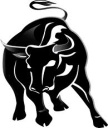 PEŁNOMOCNICTWONiniejszym ustanawiam adwokata Łukasza BanasiakaKancelaria Adwokacka w Poznaniu,  Plac Bernardyński 2/9, 61-844 Poznańmoim   pełnomocnikiem   w  sprawie  _________________________________________________________________________________________________________________________________________________________________________________w zakresie art. 91 k.p.c.Poznań, dnia ________________  r.